A király fél pár zoknija – zokni párosító játék készítése1. Mese olvasása: Erdélyi Jakab: A király fél pár zoknija2. Készítsük el a király zoknijait!Technika leírása:Hozzávalók:A/4 rajzlapkülönféle színű temperákpapírtányéroklufikzokni sablonElkészítés: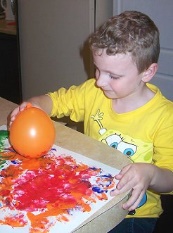 Fújd fel a lufikat, de csak kicsire, majd kösd meg őket.A papírtányérokba önts egy-egy kis adagot a festékekből.Fogd az egyik lufidat és mártsd a festékbe, majd a lapra nyomd rá!Minden színhez új lufit használj! De egymásra is pecsételhetsz velük.Fedd be a lufi és a festék segítségével a lapot!Mikor megszáradt, rajzolj minden lapra 2 rövid és 2 hosszú szárú zoknit, majd vágd ki őket! Figyelj arra is, hogy legyen jobb és bal lábas zokni is.Különleges mintázatú zoknikat kapsz, keverd össze, próbáld meg párosítani őket!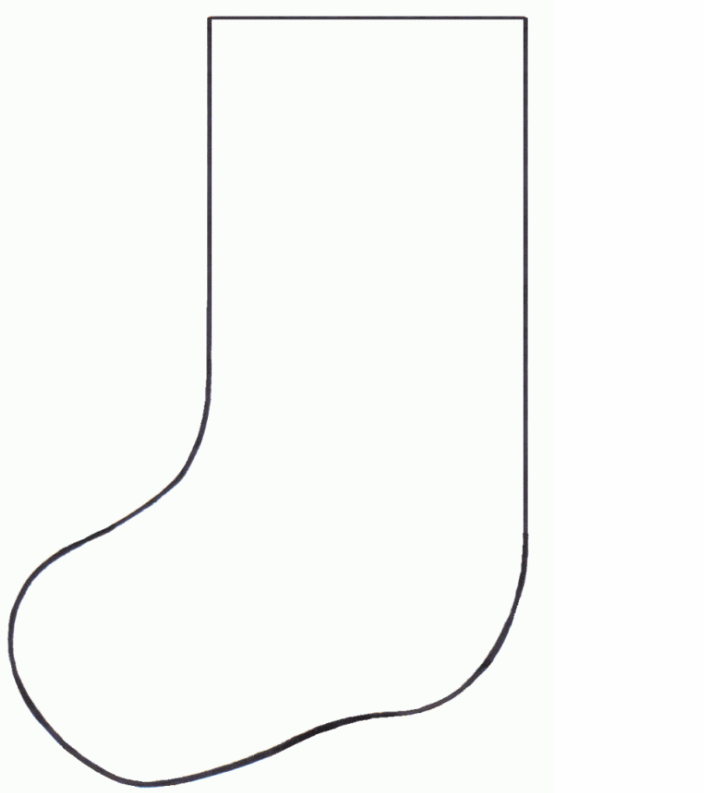 